LABRANDA SENSES RESORT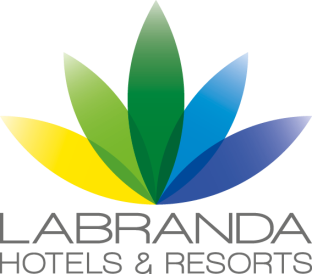 Vrboska bb, 21463 Vrboska, Hvar, HrvatskaTel: (+385) 21 774 039OPIS:Šta može biti više osvježavajuće nego odmor pogled na more na Hrvatskom primorju.  Nalazimo se na ostrvu Hvar, ALL INCLUSIVE LABRANDA Senses Resort nudi odličnu uslugu u nedavno renoviranom smještaju sa pogledom na more. Sagrađeno 50 m od mora, sa 182 sobe Senses Resort važi za bastion za odmaranje. U dvorištu hotela se nalaze stabla aromatičnog Mediteranskog voća, dajući mu razliku u odnosu na ostale tradicionalne Mediteranske hotele i idealan je za penjanje i vožnju bicikla.Resort nudi različita kulinarska iskustva, uključujući da glavni restoran omogućava prelijep pogled na more zajedno sa 2 bara sa strana koja omogućavaju našim gostima da utole žeđ sa osvježavajućim pićima u modernom okruženju. Senses takođe raspolaže sa raznim sportskim igralištima, zajedno sa wellness i spa centrum koji omogućava gostima da ojačaju i osvježe svoje tijelo. Hotelski prelijepi bazen je sigurna opcija za goste i jedno je od najaktivnijih lokacija u resort.TRAŽITE ZABAVU VAN HOTELA? Ostrvo Hvar je proglašeno od strane CONDE NAST kao jedno od najljepših i idealno je za putnike koji traže Mediteransko sunce. Razni gradovi nude elegantne restorane kao i mnoge razne mogućnosti. Gosti mogu da istražuju i život mora putem ronjenja kao i tradicionalnim Latinskim brodićem. Vinarije su još jedna od popularnih destinacija za putnike, uzimajući u obzir da se na Hvaru nalaze mnoga nagrađivana vina. LABRANDA Senses je takođe blizu Vrboske, grada koji se nalazi dužinom uskog i krivudavog fjorda. Ovaj mali gradić nudi razne uzbudljive aktivnosti i često ga nazivaju mala Venecija zbog velikog broja mostića. Gosti mogu da uživaju na mnogobrojnim osunčanim plažama sa odličnom lokalnom gastronomskom ponudom ili da ode na izlet u Grapčevu pećinu.Sezona traje od 12.-og aprila do 17.-og novembraLokacije u blizini: Udaljenost od mora: 		50 metara Selo Vrboska :      		2 kmUdaljenost od grada Hvara:    29 kmUdaljenost od luke:                  11 kmUdaljenost od aerodroma:      78 kmSOBE I APARTMANI           Senses Resort raspolaže sa 182 renovirane modern sobe. Resort raspolaže sa dvokrevetnim sobama kao i sa apartmanima.  Ukupno 18 povezanih soba, kao i 4 sobe za osobe sa invaliditetom. 172 Dvokrevetne sobe:  Ove sobe su površine 18,50 m2 i imaju moderni dizajn sa prirodnim bojama i sofisticiranim detaljima. Jedinstveni dizajn je djelo hrvatskih umjetnika kojima je najvažnije bilo da stvore mjesto za odmor. Sobe su opremljene sa balkonom ili teraom, TV-om sa ravnim ekranom, sefom, minibarom i peškirima. Svaka soba ima dva odvojena kreveta ili bračni krevet kao i mogućnost za pomoćni ležaj. 105 soba ima djelimičan pogled na more, 44 sobe imaju pogled na park, 20 soba ima pogled more i 3 economy sobe (nemaju balkon).10 Apartmana: Ove sobe su površine 31 – 34 m2 i mogu da budu Studio Suite (7) ili Deluxe Suite (3). U sobi se nalazi bračni krevet sa sofom na razvlačenje kao i balkon ili terasa. Spavaće sobe su odvojene od dnevnog boravka i 3 apartmana gledaju na park a 4 imaju djelimičan pogled na more. Deluxe Suite dolaze sa bračnim krevetom kao i sofom na razvlačenje. Dnevna soba je takođe razdvojena od spavaće. Takođe su opremljeni sa istim stvarima kao i dvokrevetne sobe i imaju djelimičan pogled na more. RESTORAN I BARGlavni restoran: U ovom restoran se može jesti tokom čitavog dana i gostima servira posuđe na jedan atraktivan način. U restoranu je posluženje na principu švedskog stola i ima 77 stolova unutar restorana kao i 14 stolova u bašti. Namješteno je uz prirodne boje hotelskog okruženja i kolekcijom retro drvenih stolica. Doručak: 7.00 am - 10.00am Kasni doručak: 10.00 am - 11.00 amRučak: 12.00 pm - 2.00 pmVečera: 07.00 pm - 10.00 pm (April, Maj, Oktobar i Novembar)Večera: 07.30 pm - 10.30 pm (Jun, Jul, Avgust i Septembar)Užina: 12.00 pm - 5:00 pmLounge Bar:  Uživajte u koktelima i ostalim pićima u Vašoj ležaljki od 10.00 am do 12.00 am Moguće je da primi 40 ljudi.Bar na terasi bazena: ($) Osvježite se sa ručnom mućkanim koktelima i prezalogajite burger, pizzu ili salatu uz bazen. Otvoreno od 8.00 am do 12.00 amMoguće je da primi 80 ljudiOBJEKTI I USLUGEZa Vašu udobnostPranje veša  ($) Wi-Fi MjenjačnicaProdavnica suvenira ($)Multifunkcionalna sala za sastanke (30 mjesta) Dodatni krevet ($) Ležaljke na hotelskoj plažiPeškiri za bazenParkingZa rekreacijuProstorija za čitanje knjigaVanjski bazenTerasa za sunčanjeTenis ($)Stoni tenisOdbojka ($)Boćanje ($)Vožnja kajaka ($)Vožnja biciklom ($)Fudbal ($)Košarka ($)Windsurfing ($)Vožnja kanua ($)Rukomet ($)Muzika uživo 2-3 puta sedmično Ronjenje ($)Aquapark ($)MinigolfWellness & Fitness Spa centarFinska saunaHidromasažaMorska masaža ($)2 prostorije za masažu ($)Mini teretanaFor the Children Children’s playroomBaby cribs ($) ALL INCLUSIVE SERVICESHRANADoručak (Švedski sto, Glavni Restoran):                       	7.00 am - 10.00am Kasni doručak (Švedski sto, Glavni Restoran):   		10.00 am - 11.00 amRučak (Švedski sto, Glavni Restoran):                                   12.00 pm - 2.00 pmVečera (Švedski sto, Glavni Restoran):	                             06.00 pm - 09.30 pmUžina:                                                                                         12.00 pm - 5:00 pmDjeci se služi sladoled u vrijeme večere u glavnom restoranu.PIĆABar na bazenu: 			09:00 - 18:00 hrs Bar u holu hotela:		09:00 - 24:00 hrs Bar u restoranu: 		radi za vrijeme ručka i večereAll Inclusive Program je na raspolaganju od 07:30 do 24:00 i podrazumjeva domaća alkoholna pića.Naš animatorski tim nudi svakodnevno sport i animacijkse aktivnosti kao i noćni program.Dnevne aktivnosti:   AerobikAerobik u vodiMini-golfVaterpoloBoćanjeStoni tenisStreljaštvoMali fudbalIgre u bazenuTurnireVožnja biciklom (10 sati sedmično)Nordijsko planinarenjeTakođe su dostupne sledeće igre u periodu između 10:00 - 17:00: kartanje, šah kao i ostale igre na tabli. Noćna zabava:   Razni programiHrvatsko večeMusika uživoBesplatan wifiDječije igrališteWellness:Sauna, kada, bazen i tropski tušFitness WELLNESS CENTERLABRANDA Senses Resort wellness and spa centar je opremljen za oporavak i opuštanje gostiju. Wellness sadrži Finsku saunu, kadu za hydro-masažu, bazen sa mlazovima vode i tuš ‘Tropska kiša’. Usluge masaže se vrše u 2 sobe za masažu u zatvorenom i jednoj sobi na otvorenom u šatoru. SPA nudi bogatu raznolikost masažnih tehnika uključujući i aromatizovana ulja, čokoladu, lokalne biljke sa Hvara i vrući kamen.  Spa je dekorisan tako da se klijenti mogu totalno opustiti i doživjeti totalni osjećaj relaksacije. Otvoreno: 07:00 – 21:00JEDINSTVENOST- Pristup plaži- Bijeg u spa centar - Visoko rangirana lokacija ostrva- Odmor i uživanje (samo se zavalite u ležaljke)- Fantastična priroda- Moderan i elegantan dizajn- Profesionalno, uslužno i prijatno osoblje 